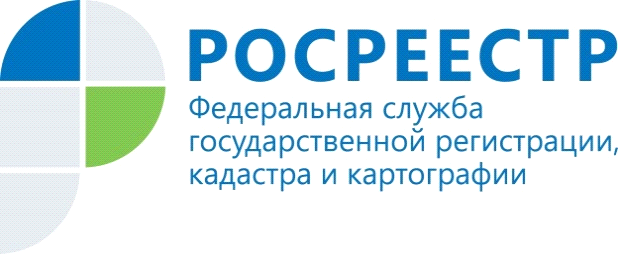 В апреле Кадастровая палата проведет очередной вебинар23 апреля 2019 года в 15:00  Федеральная кадастровая палат проведет вебинар на тему: «Техплан». Формат вебинара позволит получить ответы на любые интересующие  вопросы по данной теме.Будут рассмотрены следующие важные моменты:– структура техплана;– основания для подготовки;– требования к описанию и расчету площадей;– оформление техплана;– нововведения закона №340-ФЗ;– специфика техпланов помещения, нежилого здания, объекта незавершенного строительства, индивидуального жилого дома, садового дома, машино-места;– пояснения к XML-схемам.Интернет-адрес страницы раздела: webinar.kadastr.ru. Ссылка на него постоянно размещена на главной странице сайта Кадастровой палаты в разделе «Лекции и вебинары».Срок приема заявок на участие в вебинаре истекает 20 апреля. Лекцию будет читать заместитель начальника Управления обеспечения ведения реестра границ и кадастровых карт  П.В.Карамышев. Продолжительность лекции  90 минут.